Areas and Volumes of similar shapesSolutions for the assessment Areas and Volumes of similar shapesName :Class :Date :Mark :/12%1) Triangle ABC is similar to triangle DEF. Find the length of the sides   and  .

      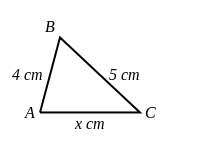 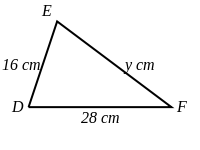 [1]  2) Find the missing length,  , in rectangle ABCD shown below

      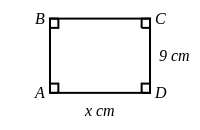 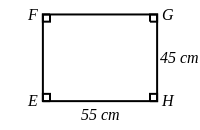 [1]  3) Find the missing lengths,   and  , in the picture below

          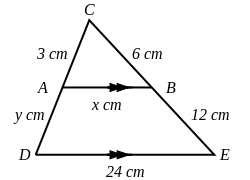 [1]  4) The two circles, A and B, are mathematically similar.
The lengths in B are triple the lengths in A.
The area of A is 15  . Find the area of B.


      

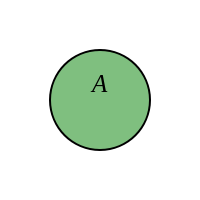 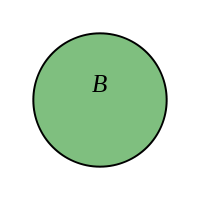 [1]  5) The two squares, A and B, are mathematically similar.
The lengths in B are twice the lengths in A.
The area of B is 44  . Find the area of A.


      

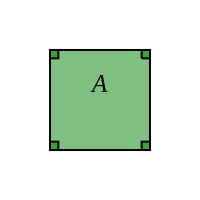 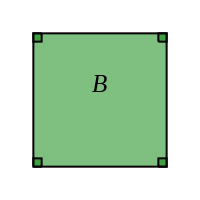 [1]  6) The two circles, X and Y, are mathematically similar.
The areas of X and Y are 13   and 52  , respectively.
The radius of X is 9 cm. Find the corresponding radius of Y.

      

[1]  7) The two circles, X and Y, are mathematically similar.
The areas of X and Y are 15   and 60  , respectively.
The radius of Y is 18 cm. Find the corresponding radius of X.

      

[1]  8) Two spheres, A and B, are mathematically similar.
The radius of B is twice the corresponding radius of A.
The surface area of A is 13  . Find the surface area of B.



     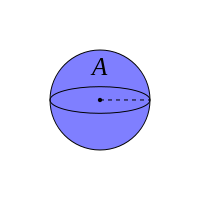 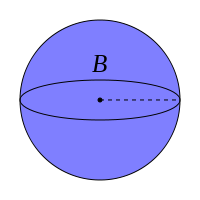 [1]  9) Two cylinders, A and B, are mathematically similar.
The height of B is twice the corresponding height of A.
The volume of A is 15  . Find the volume of B.



     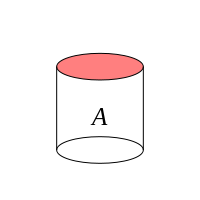 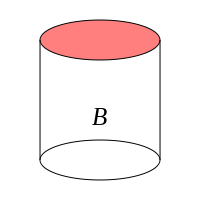 [1]  10) Two cylinders, A and B, are mathematically similar.
The height of B is twice the corresponding height of A.
The volume of B is 88  . Find the volume of A.



     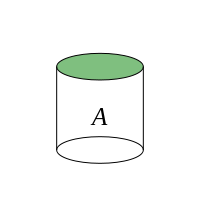 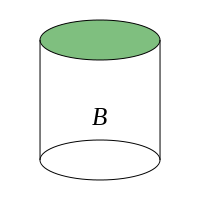 [1]  11) Two cubes, A and B, are mathematically similar.
The volumes of A and B are 18   and 144  , respectively.
The height of A is 8 cm. Find the corresponding height of B.

      [1]  12) Two cubes, A and B, are mathematically similar.
The volumes of A and B are 12   and 96  , respectively.
The height of B is 20 cm. Find the corresponding height of A.

      [1]  1)   = 7 cm,   = 20 cm2)   = 11 cm3)   = 8 cm and   = 6 cm4) Area = 135  5) Area = 11  6) radius of Y = 18 cm7) radius of X = 9 cm8) Surface area of B = 52  9) Volume of B = 120  10) Volume of A = 11  11) height of B = 16 cm12) height of A = 10 cm